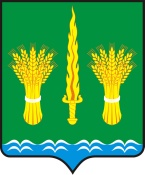 РОССИЙСКАЯ ФЕДЕРАЦИЯОРЛОВСКАЯ ОБЛАСТЬАДМИНИСТРАЦИЯ  Малоархангельского районаПОСТАНОВЛЕНИЕ                 От 11 мая  2018 года                       №  193                   г. Малоархангельск  О внесении изменений в постановлениеадминистрации Малоархангельскогорайона от 12 февраля 2018 года № 74«Об утверждении порядка создания и содержания в целях гражданской обороны запасов материально-технических, продовольственных и иных средств»В целях приведения муниципальных правовых актов администрации Малоархангельского района в соответствие с действующим законодательством по вопросам гражданской обороны, защиты населения и территорий от чрезвычайных ситуаций природного и техногенного характера, ПОСТАНОВЛЯЮ:1. Внести следующие изменения в приложение 1 к постановлению администрации Малоархангельского района от 12.02.2018 г. № 74 «Об утверждении порядка создания и содержания в целях гражданской обороны запасов материально-технических, продовольственных и иных средств». 1.1. п.1 Порядка создания и содержания в целях гражданской обороны запасов материально-технических, продовольственных и иных средств изложить в следующей редакции:«1. Настоящий Порядок разработан в соответствии с Федеральным законом от 12 февраля 1998 года № 28-ФЗ «О гражданской обороне», постановлением Правительства Российской Федерации от 27 апреля 2000 года № 379 «О накоплении, хранении и использовании в целях гражданской обороны запасов материально-технических, продовольственных, медицинских и иных средств», Методическими рекомендациями по определению номенклатуры и объемов, создаваемых в целях гражданской обороны запасов материально-технических, продовольственных, медицинских и иных средств, накапливаемых федеральными органами исполнительной власти, органами исполнительной власти субъектов Российской Федерации, органами местного самоуправления и организациями, утвержденными Министерством Российской Федерации по делам гражданской обороны, чрезвычайным  ситуациям и ликвидации последствий стихийных бедствий от 23 мая 2017 года № 2-4-71-24-11, и рекомендациями МЧС России по определению объемов необходимых резервов средств финансирования в субъектах Российской Федерации, места и условия их хранения от 24 ноября 2018 года № 2-4-87-43-33/11, Постановлением Правительства Орловской области от 17.10.2017 года № 431 «О накоплении, хранении и использовании в целях гражданской обороны запасов материально – технических, продовольственных, медицинских и иных средств на территории Орловской области» и определяет порядок создания и содержания в целях гражданской обороны запасов материально-технических, продовольственных и иных средств (далее - Запасы)».1.2. В п. 5 слова «совместно с Министерством экономического развития и торговли Российской Федерации» исключить.2. Контроль за исполнением настоящего постановления возложить на первого заместителя главы администрации Малоархангельского района     В.М. Васютина.        Глава Малоархангельского района                                    Ю.А. Маслов